Сумська міська рада VIII СКЛИКАННЯ ____ СЕСІЯ                                                 РІШЕННЯ
	З метою забезпечення безперебійної та якісної роботи автоматизованих муніципальних телекомунікаційних систем Сумської міської територіальної громади, керуючись статтею 25 Закону України «Про місцеве самоврядування в Україні», Сумська міська радаВИРІШИЛА:Внести зміни до рішення Сумської міської ради від 13 листопада 2019 року № 5845-МР «Про Міську програму «Автоматизація муніципальних телекомунікаційних систем на 2020-2022 роки Сумської міської територіальної громади» (зі змінами), а саме:1.1 завдання 1.4 «Оновлення комп’ютерного парку виконавчих органів Сумської міської ради» підпрограми 1 «Матеріальне забезпечення ІТ-інфраструктури», завдання 5.3 «Придбання пакетів хмарних сервісів G-Suite для виконавчих органів Сумської міської ради», завдання 5.7 «Забезпечення антивірусного захисту робочих місць виконавчих органів Сумської міської ради» підпрограми 5 «Легалізація програмного забезпечення» викласти в новій редакції згідно додатків до даного рішення;1.2 доповнити підпрограму 2 «Забезпечення функціонування ІТ-інфраструктури» завданнями 2.14 «Послуги з передачі даних для виконавчих органів Сумської міської ради», виклавши їх згідно додатків до даного рішення;1.3 доповнити програму підпрограмою 7 «Нове будівництво комплексної  волоконно-оптичної мережі зв’язку на території Сумської міської ТГ» завданням 7.1. «Нове будівництво електронної комунікаційної мережі на території Сумської міської територіальної громади» та викласти в новій редакції згідно додатків до даного рішення.Організацію виконання даного рішення покласти на заступника міського голови, згідно з розподілом обов’язків.Сумський міський голова              			                                    О.М. ЛисенкоВиконавець: Д’яченко К.О._________Ініціатор розгляду питання – Сумський міський голова.Проект рішення підготовлено відділом інформаційних технологій та комп’ютерного забезпечення Сумської міської ради.Доповідач – відділ інформаційних технологій та комп’ютерного забезпечення Сумської міської ради.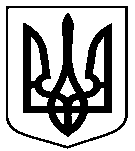 Проєктоприлюднено __.__.2021Про внесення змін до Міської програми «Автоматизація муніципальних телекомунікаційних систем на 2020-2022 роки Сумської міської територіальної громади» (зі змінами) від 13 листопада 2019 року № 5845-МР